	VČELKY	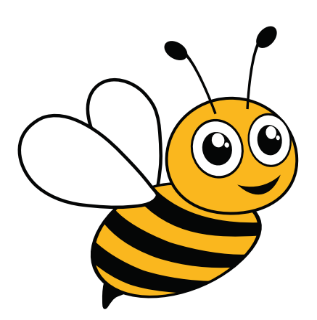 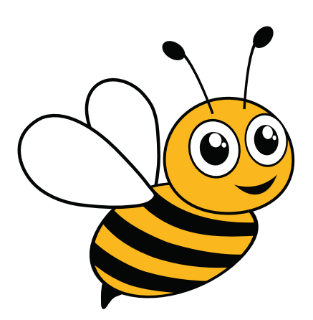 ___________________________________________________________________________________________TÝDENNÍ PLÁN TŘÍDY 1.B                           14. TÝDEN – 4. – 8. PROSINCE
PŘEDMĚT                               UČIVO                               SEBEHODNOCENÍVážení rodiče a Včelky,v úterý k nám do třídy přijde Mikuláš – jedná se o žáky 9. tříd, kteří Včelkám dají mikulášskou nadílku.Ve čtvrtek nás čeká program v Muzeu Říčany – Vánoční dílna. Přesný čas odjezdu upřesníme v týdnu. Je možné, že se bude odjíždět ještě před 8. hodinou. Prosíme o dochvilnost, budeme spěchat na autobus a následně na vlak. Nemůžeme na nikoho čekat. S sebou budeme potřebovat baťůžek, velkou svačinu, pití, čip nebo ISIC kartu na oběd. Doporučujeme mít sportovní oblečení dle počasí. Návrat bude po 12. hodině dle aktuální dopravy. Informovali bychom Vás přes whatsupovou skupinu, jak se situace vyvíjí. Po návratu odvedeme děti na oběd a následně se přesunou do družiny.
S přáním krásného prvního prosincového týdne
Míša, Domča, Ivet a Péťa             ČT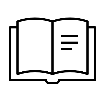 POZNÁM PÍSMENA S, M, A, L, P, O, U, E, I, Y A JEJICH OSTATNÍ TVARY.
PŘEČTU S TĚMITO PÍSMENY SLABIKY.                                                                                ŽA do str. 79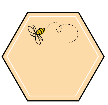              PS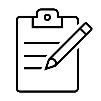 DRŽÍM TUŽKU VE TŘECH PRSTECH.NAPÍŠU ČÍSLA 0, 10 A PÍSMENO Y.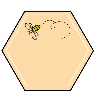              M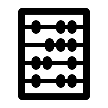 SČÍTÁM A PŘEPISUJU DO ČÍSELNÝCH PŘÍKLADŮ.POROVNÁVÁM DVA OBRÁZKY PODLE ZADÁNÍ.                                             M do str. 36                                             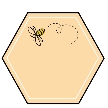 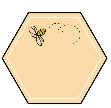           SKN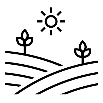 VÍM, JAK SE CHOVÁM NA PŘECHODU A NA SILNICI.                                           PRV do str. 29            AJPOJMENUJU ZVÍŘÁTKA NA FARMĚ.                                                                                                               WB Unit 4 str. 30 - 31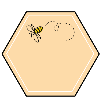 DRUŽINA